Opis przedmiotu zamówieniaKonserwacja wraz z dostawą i wymianą materiałów eksploatacyjnych - dotyczy 3 urządzeń wielofunkcyjnych Konica Minolta Bizhub c554e znajdujących się na terenie Kampusu Uniwersytetu Szczecińskiego, przy ul. Cukrowej 8-12 w Szczecinie.Celem usługi jest przywrócenie pełnej funkcjonalności wymienionych urządzeń.Przed złożeniem oferty Zamawiający zaleca aby Wykonawcy ubiegający się o wykonanie zamówienia przeprowadzali wizję lokalną w celu dokładnej diagnozy urządzeń.Zamawiający wymaga:
- wszystkie materiały muszą być oryginalne,
- warunki płatności: przelewem 14 dni od wykonania usługi i wystawienia faktury,
- termin realizacji: do 7 dni od dnia podpisania umowy.Konica Minolta C554e – Cukrowa 8, 2 piętro przy pokoju 206Stan materiałów eksploatacyjnych: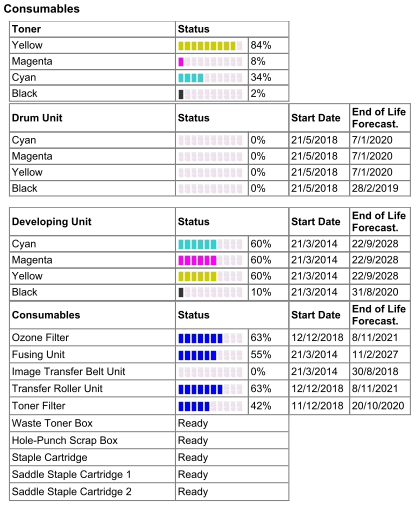 Stan liczników: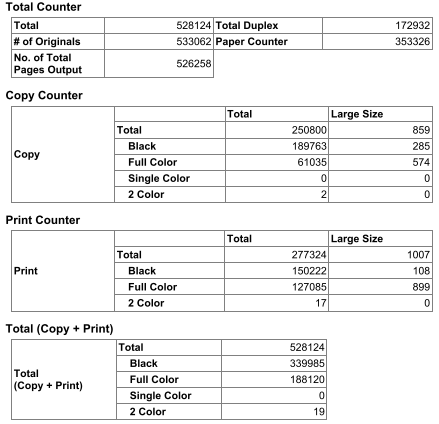 Wydruk – na wydruku, w górnej części pojawia się ciemny pas.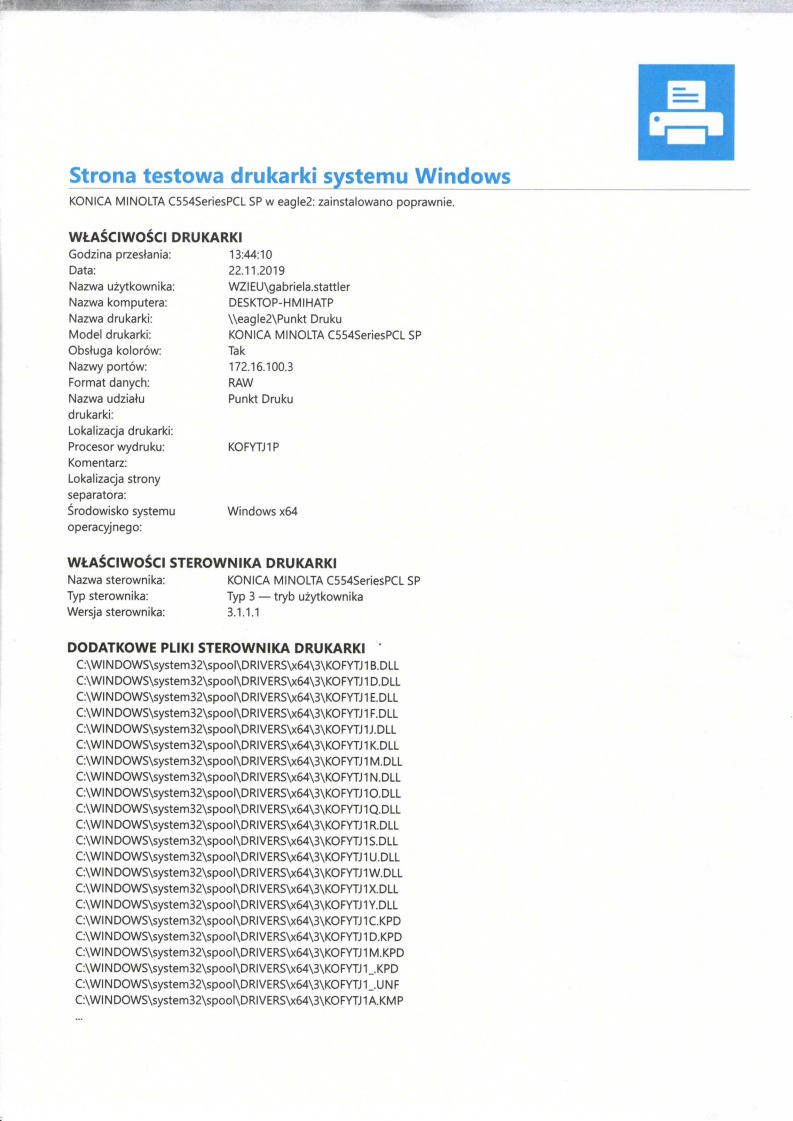 Szacunkowy zakres dostawy i prac:- konserwacja;
- dostawa i wymiana bębnów: C, M, Y, K;
- dostawa i wymiana tonerów: M, K;
- dostawa i wymiana developing unit K;
- dostawa i wymiana pasu transferowego;
- dostawa i wymiana pojemnika na zużyty toner.Konica Minolta C554e – Cukrowa 8, 2 piętro przy pokoju 218Stan materiałów eksploatacyjnych: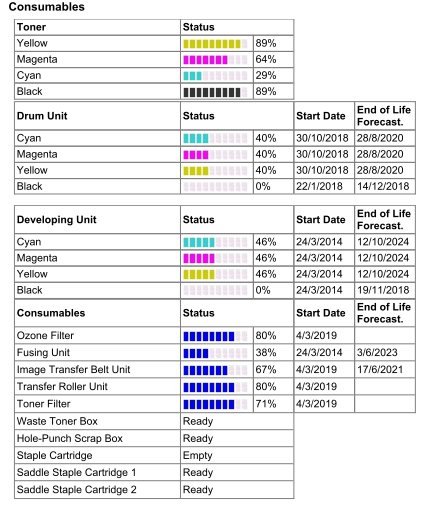 Stan liczników: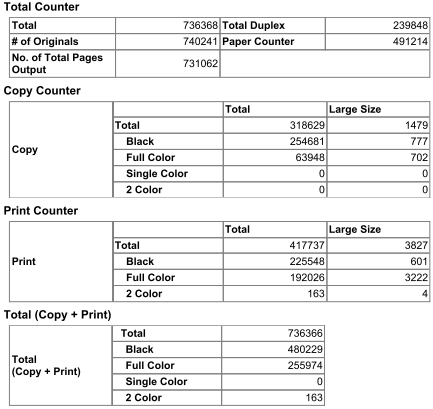 Szacunkowy zakres dostawy i prac:- konserwacja;
- dostawa i wymiana bębna: K;
- dostawa i wymiana zespołu utrwalania (w zamontowanym module uszkodzone rolki);
- dostawa i wymiana developing unit K;
- dostawa i wymiana pojemnika na zużyty toner.Konica Minolta C554e – Cukrowa 12, 2 piętro (punkt druku)Stan materiałów eksploatacyjnych: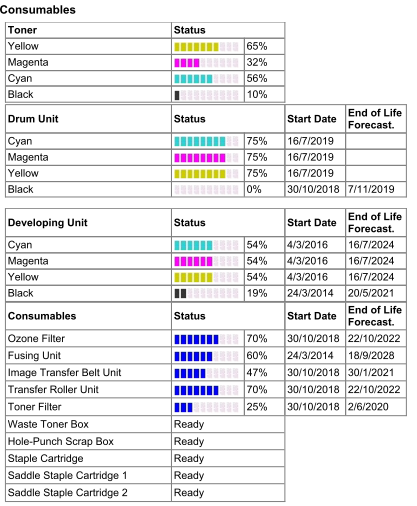 Stan liczników: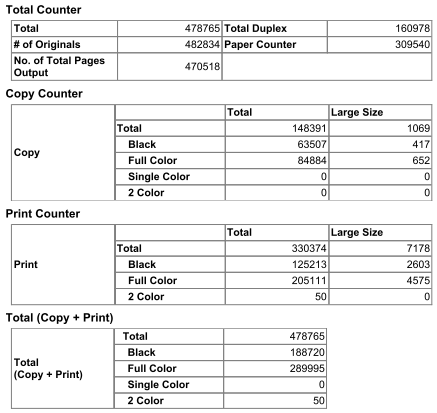 Szacunkowy zakres dostawy i prac:- konserwacja;
- dostawa i wymiana bębna: K;
- dostawa i wymiana tonera: K.

